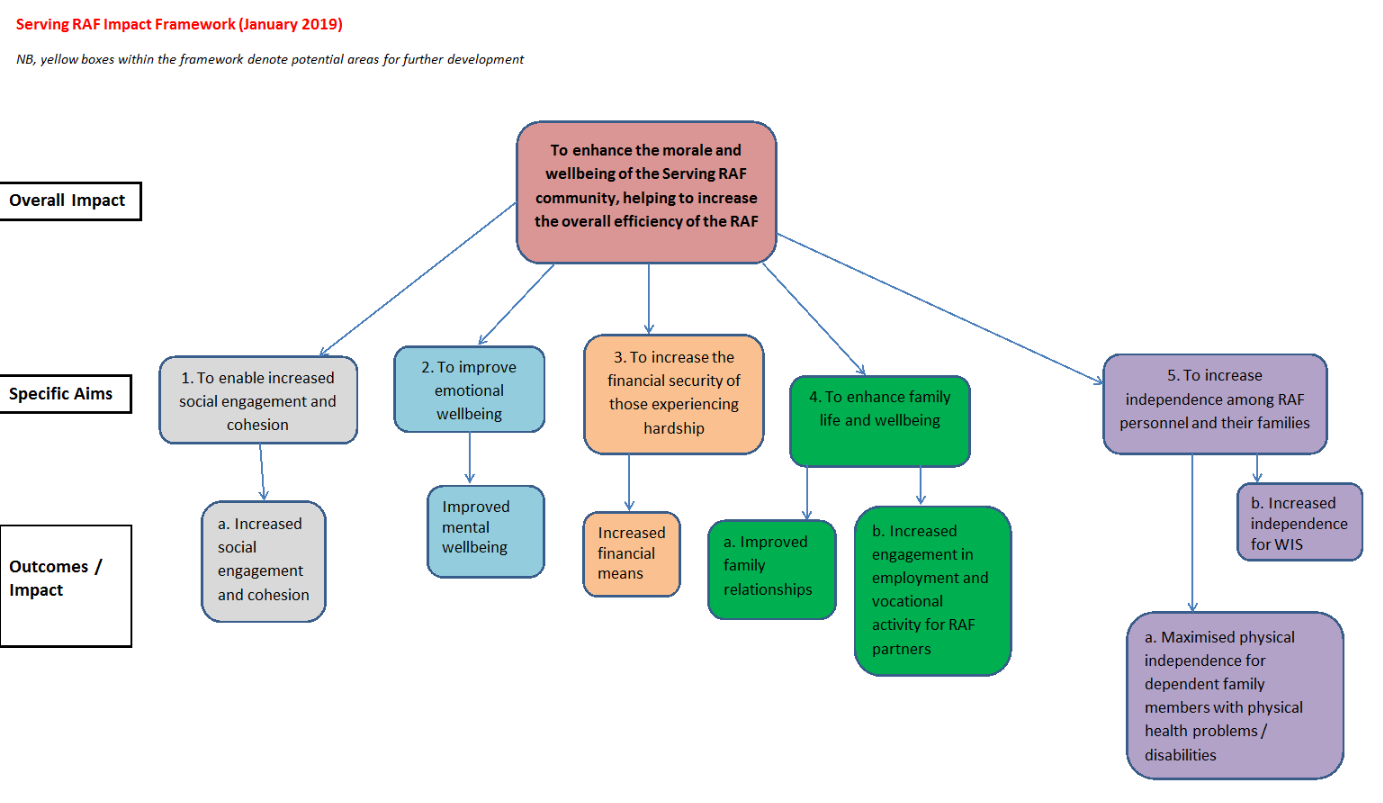 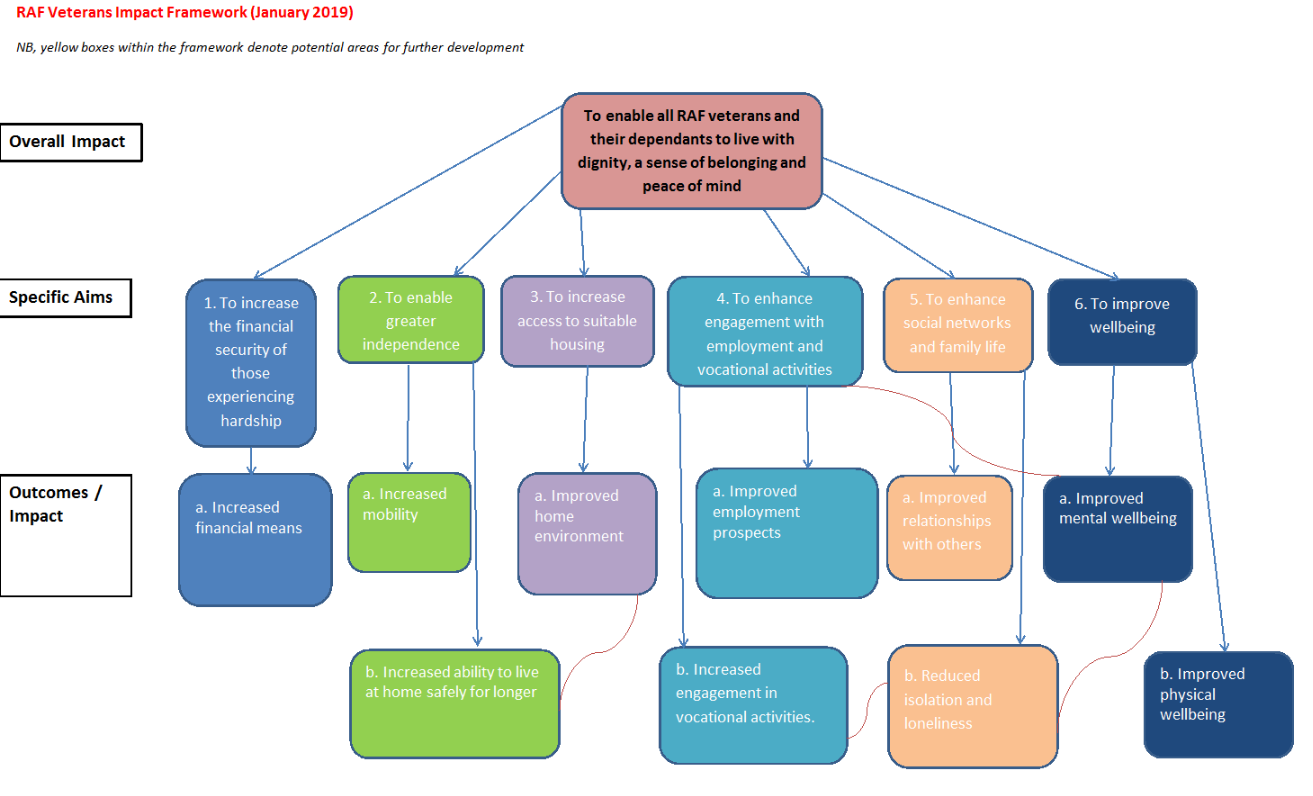 ABOUT THE RAF BENEVOLENT FUNDThe RAF Benevolent Fund is the RAF’s leading welfare charity. We provide support to individuals within the RAF Family to deal with a wide range of issues, from financial hardship and debt to injury and disability, through to relationships, family life and caring responsibilities as well as illness and bereavement. In addition to support provided directly to individuals, we are pleased to provide grants to other charities and organisations that also provide tangible assistance to members of the RAF Family, working together for the benefit of those in need.  WELCOME TO OUR EXTERNAL GRANTS PROGRAMMEPlease take time to read these guidance notes carefully. They explain which organisations can apply, what we can fund, how to apply, what you need to send with your application form and what happens when we receive your application. Please note that applications will not be processed without all the required information; incomplete applications may be returned or placed on hold until all relevant information has been received. If you have any queries, please do contact us via e-mail in the first instance at externalgrants@rafbf.org.uk  The RAF Benevolent Fund operates a number of funding streams:Small Grants stream – for grants of £5,000 or less. COVID-19 Social Isolation and Loneliness stream - grants of up to £5000 for innovative projects to tackle social isolation and feelings of loneliness amongst the RAF Family during the COVID-19 emergency. Large Grants stream – for grants over £5,000 and up to £25,000.  Applicants may apply at any time during the year, although organisations are limited to one application per year and ordinarily retrospective applications will not be considered. The Small funding stream is an open application process and we aim to release decisions within four weeks of submission. The Large Grants stream is managed by the Grants Committee which meets four times a year within the following months:February May August November The cut off point for applications is three weeks prior to the start of the month in which the committee is being held. Applications received after this date will be considered at the next scheduled quarterly committee meeting. Depending on demand we reserve the right to delay an application to a later committee meeting. If you have had a previous grant from us any future award will be conditional upon the completion of a satisfactory Post Grant Outcomes Report. The template will have been attached to the Grant Award letter for your project but you can download a further copy of the template from our website: www.rafbf.org.ukThe Fund may choose to visit applicants/grantees as part of the application or grant monitoring process. ELIGIBILITY AND CRITERIAIn order to ensure that the Fund’s benevolence is being distributed appropriately, there are some criteria which you need to meet in order to be able to apply: You are a registered charity or not for profit organisationYour proposal will meet at least one of the RAF Benevolent Fund’s charitable objects below.You can demonstrate a direct measurable link between the proposed activities and at least one of the RAF Benevolent Fund’s Welfare Outcomes that make up our Impact Framework below. Please note that your project/activities do not have to meet all nine outcomes to be eligible. You are financially sustainable, with a level of reserves which support this and do not exceed your reserves policy.CHARITABLE OBJECTS AND WELFARE OUTCOMESThe RAF Benevolent Fund’s main charitable objects are: 1) To provide assistance to the RAF Family, when they are in need. 2) To support the morale and wellbeing of the Serving RAF community. Welfare Outcomes: Our overall aim is to enable all within the RAF Family to live with dignity, a sense of belonging and peace of mind. For the purposes of the External Grant programme we split the RAF Family into two groups 1) The Veteran Community 2) The Serving Community. We expect the services/activities/capital projects that we support financially to deliver at least one of the welfare outcomes listed below for one of these groups. VETERAN COMMUNITY (ex-service including National Service, spouses/partners, dependent children)SERVING COMMUNITY – (serving personnel, partners, spouses, dependent children)A copy of our Impact Framework and objectives are available at the end of this document. The stronger the measurable link between your activities and at least one of the above Welfare Outcomes, the greater the chance your application will be successful. The list of example activities given above is NOT exhaustive. EXAMPLES OF WHAT WE DO NOT FUNDWhile the RAF Benevolent Fund supports a wide range of activities that support our Welfare Outcomes, the list below indicates areas which are not normally funded:Charity start-up costs or endowments.Memorials or monuments. Direct support for individuals – individual support, including training or course costs, can be made through our Individual Grants Programme (www.rafbf.org. for details). Debts or Loans – we are unable to assist with organisational debts or liabilities or provide loans.Activities that the state has a legal obligation to provide.WHAT OUR GRANTS COMMITTEE LOOK FOR IN AN APPLICATIONApplication are considered individually by our Grants Committee. In assessing applications, the following issues are taken into consideration: The NEED for the activities/projects Is there clear evidence of the need for the proposed activities, what is this evidence, how strong is it and where has it come from? Is there evidence that your organisation needs financial support and what will happen if it is not given?What will be the IMPACT of the proposed activities? Do the proposed activities have a direct link to one of the Fund’s nine Welfare Outcomes and is it easy to understand the positive change that these activities will bring about? Is it clear how this impact of the activities can be measured? Successful applicants will be required to provide the results of the measurements they have carried out during the grant period.ORGANISATIONAL CAPACITY Does the applicant organisation have any experience in delivering the proposed activities and does it have a history of delivering positive outcomes that align with the Fund’s desired welfare outcomes? Is the applicant organisation financially sustainable?Does the requested grant represent VALUE for money?Do the potential outcomes of the proposed activities outweigh the cost of the requested funds? GOVERNANCEDoes the applicant organisation have satisfactory safeguarding and GDPR compliance policies in place?TERMINOLOGYYou may notice some terminology in our application, guidelines and outcome report that you are unfamiliar with. You may find the below definitions useful. Please also refer to the Charity Evaluation Service guide on Impact and evaluation: https://knowhownonprofit.org/organisation/impact  Outputs – The activities, services and products provided by an organisation, project or programme. For example, in a programme to improve wellbeing amongst older people, outputs might include the number of activities, the number of people participating each in activity, or the different types of interventions being offered by projects. Outcomes – The changes, benefits or other effects that happen as a result of the activities provided by an organisation, project or programme. For example, for the same wellbeing programme, outcomes might be measurable improvements in clients' physical or emotional health. Impact - is the broader or longer-term effects of a project’s or organisation’s outputs, outcomes and activities. Overall desired impact of the External Grants programme is to assist in enabling all within the RAF Family to live with dignity, a sense of belonging and peace of mind.POST GRANT OUTCOMES REPORT To measure the outcomes we ask for, rather than just the outputs, resulting from the grants that the Fund has awarded we ask that all organisations to complete our standardised Post Grant Outcomes Report form. This should be submitted within two months of the end of the grant period. Please note that this must be received before any further applications can be considered.A copy of the post grant outcomes report form can be downloaded from our website: https://www.rafbf.org/how-we-help/grants-other-charities-and-organisations HOW TO APPLYThere are three funding streams available under the External Grants Programme and there is a corresponding application form. Copies can be downloaded from our website: https://www.rafbf.org/how-we-help/grants-other-charities-and-organisationsSmall Grant Stream (£5k or under)  Large Grant Stream (>£5k-£25k) If you are unsure which stream to apply under, please do contact the Fund before applying. If you have previously received a grant from the Fund, please ensure that you have returned the completed Post Grant Outcomes Report - either before applying or enclose a copy with your application. Please include a copy of your most recent annual report and audited accounts (charities required to submit their report and accounts or an Annual Information Return to the Charity Commission should also provide confirmation that this has been done). Please also include any supporting documentation you feel will contribute to our understanding as appropriate, e.g. case studies, architectural plans etc.Applications are generally considered with decisions notified within 12 weeks from the receipt of the application.TERMS AND CONDITIONS If you are successful in securing grant funding, you will receive a copy of terms and conditions specific to your grant which should be signed and returned before the grant funding is released.The RAF Benevolent Fund relies upon the awareness and strength of its brand to ensure that no member of the RAF Family (whether serving, veteran or dependant family member) will ever face adversity alone. As such, you should promote the wider work of the Fund to members of the RAF Family who use the activities, projects or facilities funded by the Fund.